Supplementary Material for HIV-1 matrix-31 membrane binding peptide interacts differently with membranes containing PS vs. PI(4,5)P2 Lauren O’Neil1, Kathryn Andenoro1, Isabella Pagano1, Laura Carroll1, Leah Langer1, Zachary Dell1, Davina Perera2, Bradley W. Treece1, Frank Heinrich1,3, Mathias Lösche1,3,4, John F. Nagle1 and Stephanie Tristram-Nagle1*1Biological Physics Group, Physics Department, Carnegie Mellon University, Pittsburgh, PA 152132 Biomedical Engineering, Douglass College, Rutgers University, New Brunswick, NJ 089013 National Institute of Standards and Technology Center for Neutron Research, Gaithersburg, MD 208994Biomedical Engineering, Carnegie Mellon University, Pittsburgh, PA 15213*Corresponding author, 412-268-3174, FAX:  412-681-0648,  stn@cmu.edu, http://www.cmu.edu/biolphys/jfstn 1. Additional Results for Bending Modulus.  Panel C in Fig. S1 appears in Fig. 3C in the main text.  Panels A and B show KC when the number of phosphates in PIP2 was systematically reduced.  As the number of phosphate groups on the inositol headgroup increased, KC decreased.  Adding peptides further decreased KC for any of the three lipid mixtures with different numbers of phosphates on the inositol headgroup.  The lowest KC values were seen for the highest negative net charge. Differences between MA31 vs. MA31myr occurred at lower concentrations of PI, PIP and PIP2 as shown in Fig. S1A, B, C; the non-myristoylated form of MA31 caused a greater decrease in KC than did the myristoylated form, similar to their difference in mixtures with the neutral lipid, POPC (Fig. 3A).  The difference in KC between MA31 vs. MA31myr decreased as the net charge for the peptide-containing samples in Fig. S1A, B, C ranged from +0.14 to negative values.  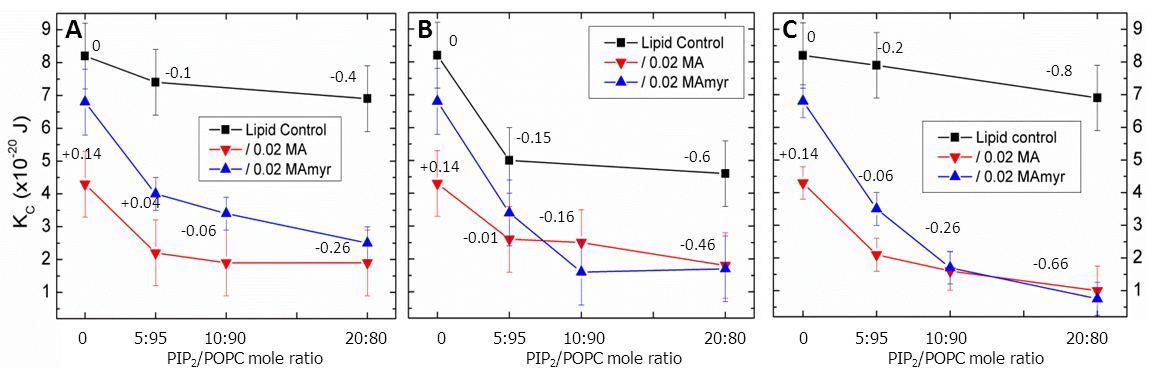 Figure S1.  Bending modulus, KC, as a function of lipid and peptide concentration:  (A)  MA31 and MA31myr (0.02 mole fraction) in POPC with increasing PI,  (B) MA31 and MA31myr (0.02) in POPC with increasing PIP, (C)  MA31 and MA31myr (0.02) in POPC with increasing PIP2.  Numbers in Figs. S1A-C indicate the net membrane charge/lipid. Lipid control indicates samples with no peptides. Error bars represent standard deviations of the average KC values from different samples.2. Circular Dichroism (CD)	2.1 Samples for circular dichroism (CD) spectroscopy.  Small unilamellar vesicles (SUVs) were prepared by sonicating MLV samples (0.2 mg/ml sample in water, with protein concentration 0.01 mg/ml) until a uniform translucency (~5-10 1 minute bursts on ice). 	2.2.  CD spectroscopy Methods.  Ellipticity data were collected with a Jasco 715 at 37 oC.  For data analysis, a hyperplane routine supplied by OriginLab Corporation fitted the data over the wavelength range 200 to 240 nm.  Hyperplane uses linear least squares to determine the coefficients for four structural motifs provided by the data set in [1] (see Fig. 9A) using the equation y=A0+(A1*x1)+(A2*x2)+(A3*x3)+(A4*x4). The four structural motifs are:  1, α-helix; 2, β-sheet; 3, β-turn; 4, random coil.   	2.3.  CD spectroscopy Results.  Fig. S2A presents the ellipticity produced for pure motifs of α-helix, β-sheet, β-turn and random coil [1] which were used as described above to fit to the peptide ellipticity data.  An example of the fit to a MA31myr/POPC (1:50 mole ratio) SUV ellipticity data set is shown in Fig. S2B.  The component motifs multiplied by their fitting coefficients are shown as grey lines.  Importantly, there were no significant differences observed in secondary structure between MA31 and MA31myr.  Surprisingly, the α-helix was higher and β-sheet content was lower in PC/PS lipids compared to in (i) water, (ii) neutral POPC lipids or (iii) charged POPC/PIP2 lipids.   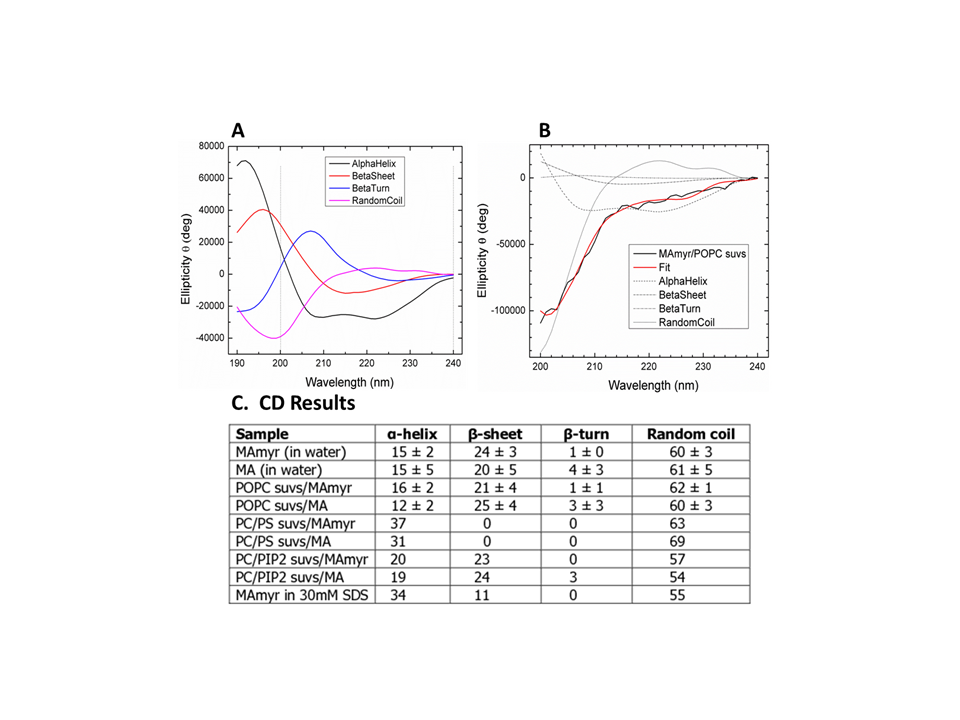 Figure S2.  Circular dichroism spectroscopy, (A) Brahms data set was used for fitting to the CD data.  Dotted black vertical lines indicate the wavelength range used for the fit. (B) Representative fit (red solid line) for the ellipticity data from MA31myr/POPC (1:50 mole ratio) SUVs (black solid line).  The four components (grey lines) are the same as shown in Fig. S2A, multiplied by the coefficients determined in the data fitting.  (C)  Summary of CD results for samples as indicated.  Shown errors are the standard deviation of duplicate samples.3. Volumes	Molecular volume results were measured as described in Materials and Methods with results displayed in Table S1, where the masses of the counterions have been subtracted from the shown molecular weights of the peptides.	Table S1.  Volume results at 37oC	The chemical difference between MA31myr and MA31 is a myristoyl whose volume in lipids we calculate to be 428 Å3, much smaller than the difference in volume between MA31myr and MA31 in Table S1.  We repeated the volume measurements and we rechecked peptide purity because we found the measured large difference so surprising and difficult to explain.  It would require that MA31myr have an extra volume compared to MA31 that cannot be filled by water, but with no discernable difference in secondary structure according to our CD results.  We have tried to understand this in terms of the myristoyl switch, but have not succeeded, so this remains an unsolved puzzle.  Fortunately, the results of the analysis of X-ray and neutron data in this paper are not so sensitive to 10% uncertainty in peptide volume to be of concern for the conclusions in this paper. 4. Neutron reflectivity (NR)	Fig. S3 shows the NR data obtained for POPC:POPS (60:40)/.01 MA as an example of the 68% confidence limits (pink lines) surrounding the peptide envelope (red line).  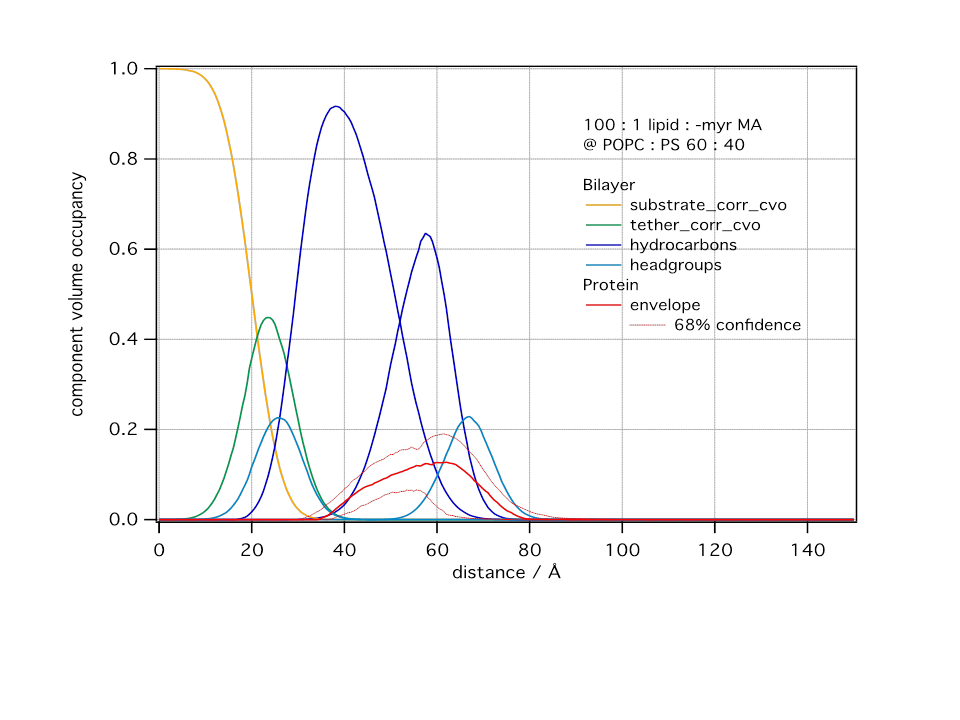 Figure S3. Neutron reflectivity profile showing peptide envelope (red) with 68% confidence limits (pink).References for Supplementary Information[1] S. Brahms, J. Brahms, Determination of protein secondary structure in solution by vacuum ultraviolet circular-dichroism, J Mol Biol, 138 (1980) 149-178.PeptideMWVolume (Å3)In waterDensity(g/ml)Volume (Å3)In lipidDensity(g/ml)MA31myr37085321±751.165090±911.21MA3134984272±631.364223±51.38Difference 2101049±1380.20869±960.17